          Сессия № 1                          Решение № 9              04 октября 2019 годаО Положении «О постоянных комиссиях Собрания депутатовЗвениговского муниципального района седьмого созыва»Собрание депутатовРЕШИЛО:1.Положение «О постоянных комиссиях Собрания депутатов Звениговского муниципального района седьмого созыва» утвердить (прилагается).2.Решение Собрания депутатов «О постоянных комиссиях Собрания депутатов муниципального образования «Звениговский муниципальный район» шестого созыва» от 22.10.2014 года №15 признать утратившим силу.3.Настоящее решение вступает в силу со дня его принятия.4.Контроль за исполнением настоящего решения возложить на Председателя Собрания депутатов.Председатель Собрания депутатовЗвениговского муниципального района                           Н.В. ЛабутинаПриложение к решению Собрания депутатовот 04 октября 2019 года №9ПОЛОЖЕНИЕ«О постоянных комиссиях Собрания депутатовмуниципального образования «Звениговский муниципальный район»(далее – постоянные комиссии, Собрание депутатов,муниципальный район)1.Общие положения1.1.В соответствии с Уставом муниципального образования «Звениговский муниципальный район» (далее – Устав) Собрание депутатов из числа депутатов Собрания депутатов на первой после выборов сессии по предложению организационного комитета по подготовке первой сессии образует постоянные комиссии.Постоянные комиссии образуются на срок полномочий Собрания депутатов. В течение срока полномочий Собрание депутатов может образовывать новые комиссии, упразднять и реорганизовывать ранее созданные, а также вносить изменения в их состав.1.2.Постоянные комиссии руководствуются в своей деятельности Конституцией Российской Федерации, Конституцией Республики Марий Эл, федеральными законами, законами Республики Марий Эл, Уставом муниципального района, нормативными правовыми актами Собрания депутатов.1.3.Постоянные комиссии образуются для ведения нормотворческой работы, предварительного рассмотрения и подготовки вопросов, относящихся к ведению Собрания депутатов, контроля за исполнением принятых Собранием депутатов решений.Постоянные комиссии по вопросам своего ведения принимают решения и дают заключения.Решения и заключения постоянных комиссий, принятые в пределах их полномочий, обязательны для рассмотрения органами муниципального района, муниципальными и иными организациями и учреждениями.1.4.Постоянные комиссии ответственны перед Собранием депутатов и подотчетны ему.1.5.Деятельность постоянных комиссий координирует Председатель Собрания депутатов, который:-принимает необходимые меры по организации их согласованной, в том числе совместной работы;-передает в постоянные комиссии проекты решений для предварительного или дополнительного рассмотрения;-заслушивает сообщения председателей постоянных комиссий о ходе рассмотрения проектов, а также о готовности заключений и предложений по ним;-в случае расхождений позиций по одному и тому же вопросам принимает меры по преодолению разногласий.2.Порядок формирования постоянных комиссий2.1.Председатель и секретарь постоянной комиссии избираются на первой  после выборов Собрания депутатов сессии. На этой же сессии устанавливается численный и избирается персональный состав постоянных комиссий. В каждой постоянной комиссии устанавливается, как правило, примерно равное число членов.2.2.При избрании членов постоянных комиссий голосование проводится в целом по составу комиссии.Депутат Собрания депутатов может быть членом только одной постоянной комиссии.2.3.Председатель Собрания депутатов, заместитель Председателя Собрания депутатов не избираются в состав постоянных комиссии.3.Компетенция постоянных комиссий3.1.Постоянные комиссии по вопросам своего ведения осуществляют:-подготовку заключений по поправкам, замечаниям и предложениям к проектам решений Собрания депутатов;-разработку по поручению Председателя Собрания депутатов, Президиума Собрания депутатов или по собственной инициативе проектов решений Собрания депутатов;-контроль за соблюдением и исполнением федеральных и республиканских законов, а также решений, принятых Собранием депутатов;-рассмотрение проекта бюджета муниципального района на очередной финансовый год и плановый период, отчета о его исполнении;-направление материалов о нарушениях законодательства в органы прокуратуры или иные органы, организации;-иные полномочия, установленные правовыми актами Собрания депутатов.3.2.По вопросам, относящимся к ведению нескольких постоянных комиссий, могут проводиться совместные заседания.3.3.Постоянные комиссии в своей деятельности пользуются равными правами и несут равные обязанности.3.4.Председатель или иной представитель постоянной комиссии по вопросам, отнесенным к компетенции комиссии, может выступать с докладами и содокладами на сессиях Собрания депутатов.3.5.Постоянные комиссии заблаговременно извещают соответствующие органы и должностных лиц о предстоящем рассмотрении вопросов, сроках и форме представления материалов по обсуждаемым вопросам.3.6.Постоянные комиссии по вопросам, относящимся к их ведению, вправе запрашивать документы и материалы, необходимые для их деятельности, у руководителей органов местного самоуправления муниципального района, иных организаций.3.7.Разработанные и принятые постоянными комиссиями рекомендации и решения подлежат обязательному рассмотрению органами муниципального района и иными организациями независимо от их форм собственности. О результатах рассмотрения и принятых мерах должно быть сообщено постоянным комиссиям в установленные сроки.3.8.Члены постоянных комиссий обязаны участвовать в их работе, обладают правом решающего голоса по всем вопросам, рассматриваемым комиссией.4.Порядок работы постоянных комиссий4.1.Постоянные комиссии организуют свою деятельность в соответствии с утвержденными программами работы Собрания депутатов.4.2.Заседания постоянных комиссий созываются по мере необходимости и проводятся, как правило, в период между сессиями Собрания депутатов.Заседания правомочны, если на них присутствует более половины состава комиссии. Решение принимается большинством голосов от числа членов комиссии, участвующих в ее заседании. При проведении совместных заседаний нескольких комиссий решения принимаются большинством голосов от числа членов каждой комиссии, участвующей в заседании.4.3.На заседания постоянных комиссий могут приглашаться представители органов местного самоуправления муниципального района, общественных объединений, эксперты, специалисты, которые вправе давать справки и разъяснения по обсуждаемым вопросам.4.4.Председатель постоянной комиссии:-созывает заседания и организует подготовку необходимых материалов;-готовит предложения к плану работы комиссии;-вызывает членов комиссии для работы на ее заседаниях;-приглашает для участия в работе комиссии представителей органов местного самоуправления муниципального района, общественных объединений, организаций, специалистов;-председательствует на заседаниях комиссии;-организует и контролирует выполнение решений комиссии, информирует об этом ее членов;-подписывает решения и заключения комиссии.Совместные заседания комиссий ведет председатель одной из них по согласованию между собой.4.5.Секретарь постоянной комиссии осуществляет ведение протоколов заседаний комиссии, оформляет другую документацию.4.6.Правовое, организационное, техническое и иное обслуживание деятельности постоянных комиссий обеспечивает Председатель Собрания депутатов.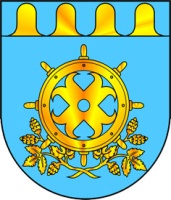 ЗВЕНИГОВО МУНИЦИПАЛ РАЙОНЫН  ДЕПУТАТ – ВЛАКЫН ПОГЫНЫН  ШЫМШЕ СОЗЫВШЕСОБРАНИЕ ДЕПУТАТОВ ЗВЕНИГОВСКОГО МУНИЦИПАЛЬНОГО РАЙОНАСЕДЬМОГО СОЗЫВАСОБРАНИЕ ДЕПУТАТОВ ЗВЕНИГОВСКОГО МУНИЦИПАЛЬНОГО РАЙОНАСЕДЬМОГО СОЗЫВА